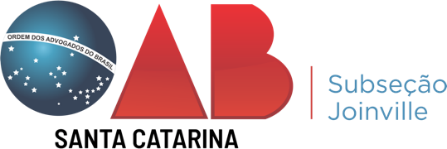 FORMULÁRIO PARA ATUALIZAÇÃO DOS DADOS DA COMISSÃO OAB JOINVILLEComissão: Comissão: Comissão: Comissão: Comissão: COMPOSIÇÃO DA COMISSÃOCOMPOSIÇÃO DA COMISSÃOCOMPOSIÇÃO DA COMISSÃOCOMPOSIÇÃO DA COMISSÃOCOMPOSIÇÃO DA COMISSÃODiretoriaDiretoriaDiretoriaDiretoriaDiretoriaPresidênciaVice-presidênciaSecretariaMembrosMembrosMembrosMembrosMembrosNomeNomeOABTelefoneE-mail